PLANTILLA DE HOJA DE RUTA DE MÚLTIPLES PRODUCTOS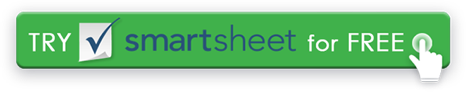 CLAVE DE 		ESTADOPLANIFICACIÓN 				APROBADADESARROLLOLANZADO		2018 – Q32018 – Q32018 – Q32018 – 4T2018 – 4T2018 – 4T2019 – 1T2019 – 1T2019 – 1T2019 – 1T2019 – 1T2019 – 1T2019 – 2T2019 – 2T2019 – 2T2019 – 2T2019 – 2T2019 – 2T2019 – 3T2019 – 3T2019 – 3T2019 – 3T2019 – 3T2019 – 3T2019 – 4T2019 – 4T2019 – 4T2019 – 4T2019 – 4T2019 – 4T2020 – Q12020 – Q12020 – Q12020 – Q12020 – Q12020 – Q12020 – 2T2020 – 2T2020 – 2T2020 – 2T2020 – 2T2020 – 2TJULAGOSTOSEPTOCTNOVDICENEROENEROFEBFEBMAMAABRABRMAYOMAYOJUNJUNJULJULAGOSTOAGOSTOSEPTSEPTOCTOCTNOVNOVDICDICENEROENEROFEBFEBMAMAABRABRMAYOMAYOJUNJUNPRODUCTO 1PRODUCTO 1PRODUCTO 1PRODUCTO 1PRODUCTO 1PRODUCTO 1PRODUCTO 1PRODUCTO 1PRODUCTO 1PRODUCTO 1PRODUCTO 1PRODUCTO 1PRODUCTO 1PRODUCTO 1PRODUCTO 1PRODUCTO 1PRODUCTO 1PRODUCTO 1PRODUCTO 1PRODUCTO 1PRODUCTO 1PRODUCTO 1PRODUCTO 1PRODUCTO 1PRODUCTO 1PRODUCTO 1PRODUCTO 1PRODUCTO 1PRODUCTO 1PRODUCTO 1PRODUCTO 1PRODUCTO 1PRODUCTO 1PRODUCTO 1PRODUCTO 1PRODUCTO 1PRODUCTO 1PRODUCTO 1PRODUCTO 1PRODUCTO 1PRODUCTO 1PRODUCTO 1PRODUCTO 2PRODUCTO 2PRODUCTO 2PRODUCTO 2PRODUCTO 2PRODUCTO 2PRODUCTO 2PRODUCTO 2PRODUCTO 2PRODUCTO 2PRODUCTO 2PRODUCTO 2PRODUCTO 2PRODUCTO 2PRODUCTO 2PRODUCTO 2PRODUCTO 2PRODUCTO 2PRODUCTO 2PRODUCTO 2PRODUCTO 2PRODUCTO 2PRODUCTO 2PRODUCTO 2PRODUCTO 2PRODUCTO 2PRODUCTO 2PRODUCTO 2PRODUCTO 2PRODUCTO 2PRODUCTO 2PRODUCTO 2PRODUCTO 2PRODUCTO 2PRODUCTO 2PRODUCTO 2PRODUCTO 2PRODUCTO 2PRODUCTO 2PRODUCTO 2PRODUCTO 2PRODUCTO 2PRODUCTO 3PRODUCTO 3PRODUCTO 3PRODUCTO 3PRODUCTO 3PRODUCTO 3PRODUCTO 3PRODUCTO 3PRODUCTO 3PRODUCTO 3PRODUCTO 3PRODUCTO 3PRODUCTO 3PRODUCTO 3PRODUCTO 3PRODUCTO 3PRODUCTO 3PRODUCTO 3PRODUCTO 3PRODUCTO 3PRODUCTO 3PRODUCTO 3PRODUCTO 3PRODUCTO 3PRODUCTO 3PRODUCTO 3PRODUCTO 3PRODUCTO 3PRODUCTO 3PRODUCTO 3PRODUCTO 3PRODUCTO 3PRODUCTO 3PRODUCTO 3PRODUCTO 3PRODUCTO 3PRODUCTO 3PRODUCTO 3PRODUCTO 3PRODUCTO 3PRODUCTO 3PRODUCTO 3PRODUCTO 4PRODUCTO 4PRODUCTO 4PRODUCTO 4PRODUCTO 4PRODUCTO 4PRODUCTO 4PRODUCTO 4PRODUCTO 4PRODUCTO 4PRODUCTO 4PRODUCTO 4PRODUCTO 4PRODUCTO 4PRODUCTO 4PRODUCTO 4PRODUCTO 4PRODUCTO 4PRODUCTO 4PRODUCTO 4PRODUCTO 4PRODUCTO 4PRODUCTO 4PRODUCTO 4PRODUCTO 4PRODUCTO 4PRODUCTO 4PRODUCTO 4PRODUCTO 4PRODUCTO 4PRODUCTO 4PRODUCTO 4PRODUCTO 4PRODUCTO 4PRODUCTO 4PRODUCTO 4PRODUCTO 4PRODUCTO 4PRODUCTO 4PRODUCTO 4PRODUCTO 4PRODUCTO 4RENUNCIACualquier artículo, plantilla o información proporcionada por Smartsheet en el sitio web es solo para referencia. Si bien nos esforzamos por mantener la información actualizada y correcta, no hacemos representaciones o garantías de ningún tipo, expresas o implícitas, sobre la integridad, precisión, confiabilidad, idoneidad o disponibilidad con respecto al sitio web o la información, artículos, plantillas o gráficos relacionados contenidos en el sitio web. Por lo tanto, cualquier confianza que deposite en dicha información es estrictamente bajo su propio riesgo.